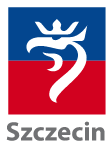 FORMULARZ KONSULTACYJNYsłużący zebraniu uwag, opinii i propozycji zmian do projektu Regulaminu określającego zasady wyznaczania składu oraz zasady działania Komitetu RewitalizacjiKonsultacje społeczne 23.11.2021 – 23.12.2021Wyrażam zgodę, zgodnie z ustawą z dnia 29 sierpnia 1997 roku o ochronie danych osobowych (Dz. U. z 2015 r. poz. 2135 ze zm.) na przetwarzanie moich danych osobowych dla potrzeb niezbędnych do opracowania zasad wyznaczania składu oraz zasad działania Komitetu Rewitalizacji.Szczecin, dnia……………….…………………………………………………………..(data, podpis)Proszę o wypełnienie tabeli w poniższym zakresie1.   Rozdział, paragraf, ustęp, punkt, podpunkt 2.   Treść uwag, opinii3.   Propozycje zmian4.   Uzasadnienie…………………….2.    ……………………3.   ……………….…….4.   …………..………….Dane uczestnika konsultacji społecznychDane uczestnika konsultacji społecznychOsoba (fizyczna, prawna) - imię i nazwisko lub nazwa instytucji / organizacjiWybrany sposób kontaktuOświadczam, że mieszkam w SzczecinieTAK                     NIE